Тема недели «Назад в прошлое»Организация  работы мини-музея «Динозавры»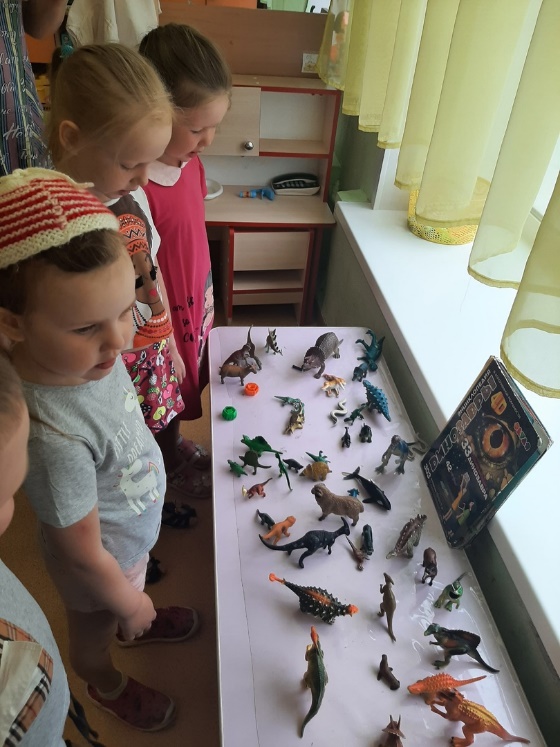 Задачи:- Уточнить и расширить представления о разнообразии динозавров;- Познакомить с наукой – палеонтологией;- Учить сравнивать детей свои предположения с фактами;- Развивать воображение, творчество;- Развивать мышление, речь – суждение в процессе исследовательской деятельности;-Воспитывать сочувственное, бережное отношение к животному миру.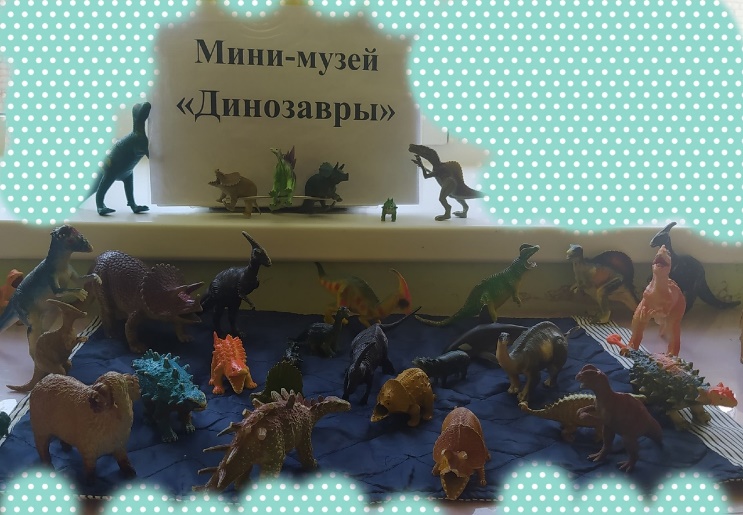 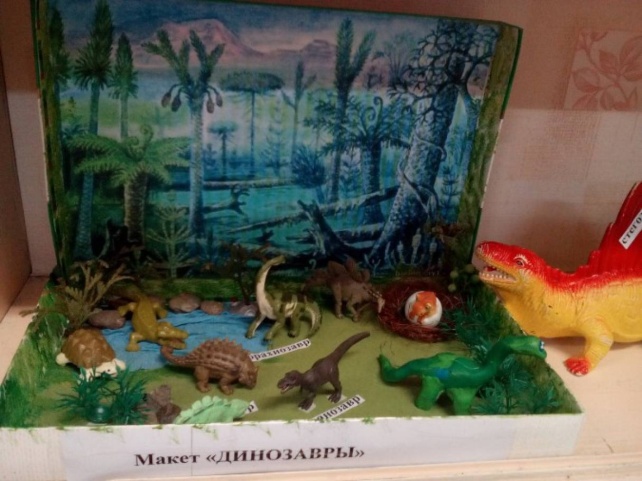 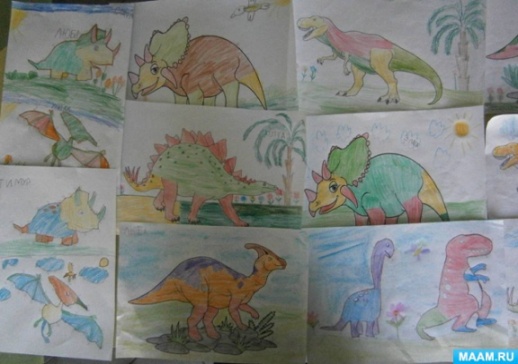 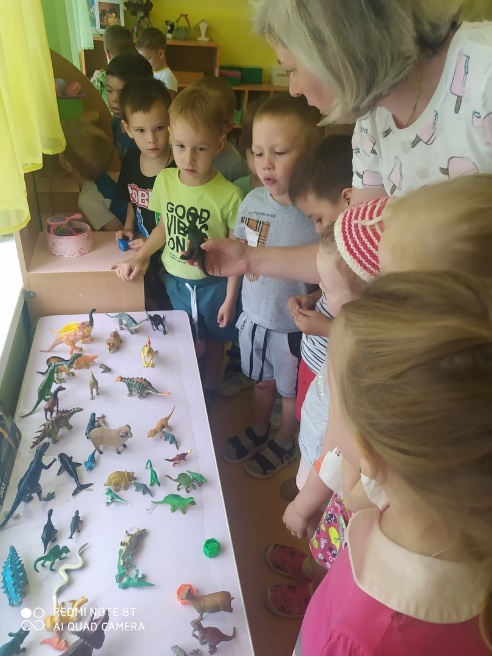 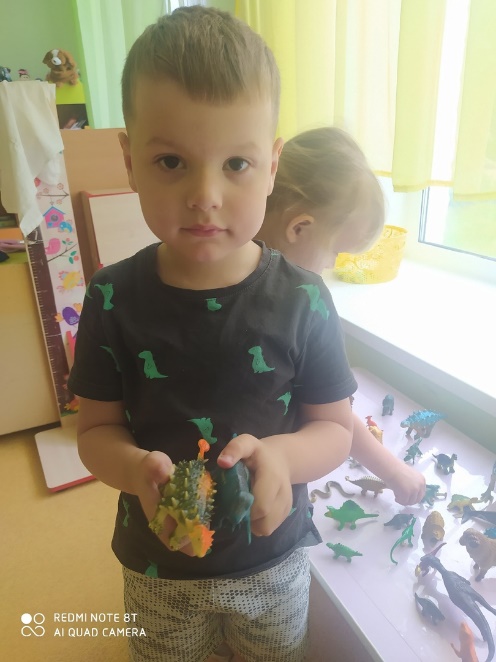 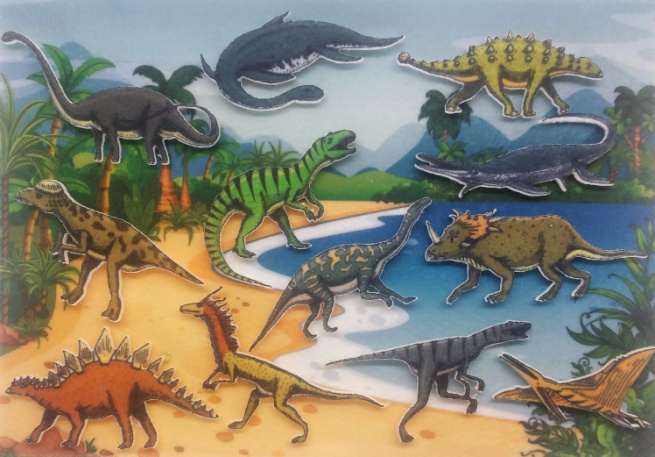 